INTERNATIONAL STANDARD ISO 17123-4Optics and optical instruments – Field procedures for testing geodetic and surveying instruments Part 4: Electro-optical distance meters (EDM instruments)Full test procedure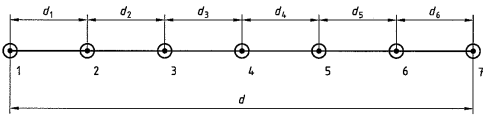 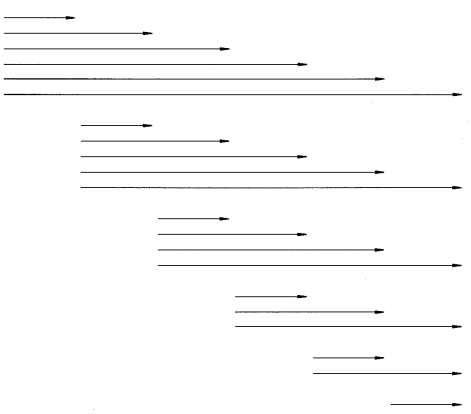 Cálculo das distâncias entre o aparelho e os prismas, dependendo da unidade de comprimento (unit length) U do EDMd0=600 m; λ=____; β0=(d0 -6.5*λ)/15=____; β=int(β0)=____; γ=λ/72=____d1=λ+β+3γ=______________      d2=λ+3β+7γ=______________                d3=λ+5β+11γ=______________  d4=λ+4β+9γ=______________d5=λ+2β+5γ=_____________      d6=λ+γ=______________d=6λ+15β+36γ=______________Cálculo das distâncias entre o aparelho e os prismas, dependendo da unidade de comprimento (unit length) U do EDMd0=600 m; λ=____; β0=(d0 -6.5*λ)/15=____; β=int(β0)=____; γ=λ/72=____d1=λ+β+3γ=______________      d2=λ+3β+7γ=______________                d3=λ+5β+11γ=______________  d4=λ+4β+9γ=______________d5=λ+2β+5γ=_____________      d6=λ+γ=______________d=6λ+15β+36γ=______________Cálculo das distâncias entre o aparelho e os prismas, dependendo da unidade de comprimento (unit length) U do EDMd0=600 m; λ=____; β0=(d0 -6.5*λ)/15=____; β=int(β0)=____; γ=λ/72=____d1=λ+β+3γ=______________      d2=λ+3β+7γ=______________                d3=λ+5β+11γ=______________  d4=λ+4β+9γ=______________d5=λ+2β+5γ=_____________      d6=λ+γ=______________d=6λ+15β+36γ=______________Cálculo das distâncias entre o aparelho e os prismas, dependendo da unidade de comprimento (unit length) U do EDMd0=600 m; λ=____; β0=(d0 -6.5*λ)/15=____; β=int(β0)=____; γ=λ/72=____d1=λ+β+3γ=______________      d2=λ+3β+7γ=______________                d3=λ+5β+11γ=______________  d4=λ+4β+9γ=______________d5=λ+2β+5γ=_____________      d6=λ+γ=______________d=6λ+15β+36γ=______________d1,2=d1,3=d1,4=d1,4=d1,5=d1,6=d1,7=d2,3=d2,4=d2,4=d2,5=d2,6=d2,7=d3,4=d3,4=d3,5=d3,6=d3,7=d4,5=d4,6=d4,7=d5,6=d5,7=d6,7=a4= d1,5+ d2,6+ d3,7- d1,4- d2,5- d3,6- d4,7=a4= d1,5+ d2,6+ d3,7- d1,4- d2,5- d3,6- d4,7=b1=(d1,2+d1,3+d1,4+d1,5+d1,6+d1,7)/7=a5= d1,6+ d2,7- d1,3- d2,4- d3,5- d4,6-d5,7=a5= d1,6+ d2,7- d1,3- d2,4- d3,5- d4,6-d5,7=b2=(d2,3+d2,4+d2,5+d2,6+d2,7-d1,2)/7=a6= d1,7- d1,2- d2,3- d3,4- d4,5-d5,6-d6,7=a6= d1,7- d1,2- d2,3- d3,4- d4,5-d5,6-d6,7=b3=(d3,4+d3,5+d3,6+d3,7-d1,3-d2,3)/7=b4=(d4,5+d4,6+d4,7-d1,4-d2,4-d3,4)/7=b5=(d5,6+d5,7-d1,5-d2,5-d3,5-d4,5)/7=b6=(d6,7-d1,6-d2,6-d3,6-d4,6-d5,6)/7=δ=(a4+3a5+5a6)/35=b7=(-d1,7-d2,7-d3,7-d4,7-d5,7-d6,7)/7=r1,2= b1-b2-5δ/7-d1,2r1,3= b1-b3-3δ/7-d1,3r1,4= b1-b4-δ/7-d1,4r1,5= b1-b5+δ/7-d1,5r1,6= b1-b6+3δ/7-d1,6r1,7= b1-b7+5δ/7-d1,7r2,3=b2-b3-5δ/7-d2,3r2,4=b2-b4-3δ/7-d2,4r2,5=b2-b5- δ/7-d2,5r2,6=b2-b6+ δ/7-d2,6r2,7=b2-b7+3δ/7-d2,7r3,4=b3-b4-5δ/7-d3,4r3,5=b3-b5-3δ/7-d3,5r3,6=b3-b6- δ/7-d3,6r3,7=b3-b7+ δ/7-d3,7r4,5=b4-b5-5δ/7-d4,5r4,6=b4-b6-3δ/7-d4,6r4,7=b4-b7- δ/7-d4,7r5,6=b5-b6-5δ/7-d5,6r5,7=b5-b7-3δ/7-d5,7r6,7=b6-b7-5δ/7-d6,7ν=n-u=21-7=14